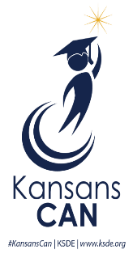 Contact InformationContact InformationContact InformationContact InformationContact InformationContact InformationContact InformationContact InformationContact InformationContact InformationContact InformationContact InformationContact InformationContact InformationContact InformationContact InformationContact InformationContact InformationContact InformationContact InformationContact InformationContact InformationContact InformationContact InformationContact InformationContact InformationUSD # & Name:USD # & Name:School/Program Name:School/Program Name:Website:Website:Address:Address:Contact Name:Contact Name:Position Title:Position Title:Position Title:Position Title:Position Title:Position Title:Contact Phone:Contact Phone:Contact Email:Contact Email:Contact Email:Contact Email:Enrollment InformationEnrollment InformationEnrollment InformationEnrollment InformationEnrollment InformationEnrollment InformationEnrollment InformationEnrollment InformationEnrollment InformationEnrollment InformationEnrollment InformationEnrollment InformationEnrollment InformationEnrollment InformationEnrollment InformationEnrollment InformationEnrollment InformationEnrollment InformationEnrollment InformationEnrollment InformationEnrollment InformationEnrollment InformationEnrollment InformationEnrollment InformationEnrollment InformationEnrollment InformationFTE Count:FTE Count:FTE Count:FTE Count:FTE Count:FTE Count:FTE Count:Current Year Headcount:Full-time     K-12:Full-time     K-12:Part-time     K-12:Part-time     K-12:Part-time     K-12:Part-time     K-12:Adults (NG):Adults (NG):Adults (NG):Adults (NG):Adults (NG):Adults (NG):Curriculum vendor(s):Curriculum vendor(s):Last date(s) to enroll:Last date(s) to enroll:Out of district students:Out of district students:Out of district students:Out of district students:Out of district students:Out of district students:Out of district students:Out of district students:Yes      NoYes      NoYes      NoEnroll suspended or expelled students:Enroll suspended or expelled students:Yes NoOnly in-DistrictYes NoOnly in-DistrictYes NoOnly in-DistrictYes NoOnly in-DistrictYes NoOnly in-DistrictYes NoOnly in-DistrictDo you provide a laptop/computer?Do you provide a laptop/computer?Do you provide a laptop/computer?Do you provide a laptop/computer?Do you provide a laptop/computer?Do you provide a laptop/computer?Do you provide a laptop/computer?Do you provide a laptop/computer?Do you provide a laptop/computer?Do you provide a laptop/computer?Do you provide a laptop/computer?Do you provide a laptop/computer?Do you provide a laptop/computer?Yes      NoYes      NoYes      NoYes      NoYes      NoHow many teachers: (licensed in content area & provide direct instruction or grade student work)How many teachers: (licensed in content area & provide direct instruction or grade student work)How many monitors: (licensed at grade level & monitors student progress using an online platform)How many monitors: (licensed at grade level & monitors student progress using an online platform)How many monitors: (licensed at grade level & monitors student progress using an online platform)How many monitors: (licensed at grade level & monitors student progress using an online platform)How many monitors: (licensed at grade level & monitors student progress using an online platform)How many monitors: (licensed at grade level & monitors student progress using an online platform)How many monitors: (licensed at grade level & monitors student progress using an online platform)How many paras/tutors:How many paras/tutors:How many paras/tutors:How many paras/tutors:How many paras/tutors:How many paras/tutors:How many paras/tutors:How many paras/tutors:How many paras/tutors:School or Program (select one)School or Program (select one)School or Program (select one)School or Program (select one)School or Program (select one)School or Program (select one)School or Program (select one)School or Program (select one)School or Program (select one)School or Program (select one)School or Program (select one)School or Program (select one)School or Program (select one)School or Program (select one)School or Program (select one)School or Program (select one)School or Program (select one)School or Program (select one)School or Program (select one)School or Program (select one)School or Program (select one)School or Program (select one)School or Program (select one)School or Program (select one)School or Program (select one)School or Program (select one)School (requires a building number specific to the school)School (requires a building number specific to the school)School (requires a building number specific to the school)School (requires a building number specific to the school)School (requires a building number specific to the school)School (requires a building number specific to the school)School (requires a building number specific to the school)School (requires a building number specific to the school)School (requires a building number specific to the school)School (requires a building number specific to the school)School (requires a building number specific to the school)School (requires a building number specific to the school)School (requires a building number specific to the school)School (requires a building number specific to the school)Building #Building #Building #Building #Building #Program (requires a connection to one or more buildings within the district or service center)Program (requires a connection to one or more buildings within the district or service center)Program (requires a connection to one or more buildings within the district or service center)Program (requires a connection to one or more buildings within the district or service center)Program (requires a connection to one or more buildings within the district or service center)Program (requires a connection to one or more buildings within the district or service center)Program (requires a connection to one or more buildings within the district or service center)Program (requires a connection to one or more buildings within the district or service center)Program (requires a connection to one or more buildings within the district or service center)Program (requires a connection to one or more buildings within the district or service center)Program (requires a connection to one or more buildings within the district or service center)Program (requires a connection to one or more buildings within the district or service center)Program (requires a connection to one or more buildings within the district or service center)Program (requires a connection to one or more buildings within the district or service center)Program (requires a connection to one or more buildings within the district or service center)Program (requires a connection to one or more buildings within the district or service center)Program (requires a connection to one or more buildings within the district or service center)Program (requires a connection to one or more buildings within the district or service center)Program (requires a connection to one or more buildings within the district or service center)Program (requires a connection to one or more buildings within the district or service center)Program (requires a connection to one or more buildings within the district or service center)Program (requires a connection to one or more buildings within the district or service center)Program (requires a connection to one or more buildings within the district or service center)Program (requires a connection to one or more buildings within the district or service center)Program (requires a connection to one or more buildings within the district or service center)Program (requires a connection to one or more buildings within the district or service center)Building(s) #’s connected with:Building(s) #’s connected with:Building(s) #’s connected with:Building(s) #’s connected with:Services and Grade Levels ServedServices and Grade Levels ServedServices and Grade Levels ServedServices and Grade Levels ServedServices and Grade Levels ServedServices and Grade Levels ServedServices and Grade Levels ServedServices and Grade Levels ServedServices and Grade Levels ServedServices and Grade Levels ServedServices and Grade Levels ServedServices and Grade Levels ServedServices and Grade Levels ServedServices and Grade Levels ServedServices and Grade Levels ServedServices and Grade Levels ServedServices and Grade Levels ServedServices and Grade Levels ServedServices and Grade Levels ServedServices and Grade Levels ServedServices and Grade Levels ServedServices and Grade Levels ServedServices and Grade Levels ServedServices and Grade Levels ServedServices and Grade Levels ServedServices and Grade Levels ServedService Offered (select all that apply):Service Offered (select all that apply):Service Offered (select all that apply):Service Offered (select all that apply):Service Offered (select all that apply):Service Offered (select all that apply):General Education Advanced Courses  Credit Recovery     Summer OfferingsGeneral Education Advanced Courses  Credit Recovery     Summer OfferingsGeneral Education Advanced Courses  Credit Recovery     Summer OfferingsGeneral Education Advanced Courses  Credit Recovery     Summer OfferingsGeneral Education Advanced Courses  Credit Recovery     Summer OfferingsGeneral Education Advanced Courses  Credit Recovery     Summer OfferingsGeneral Education Advanced Courses  Credit Recovery     Summer OfferingsGeneral Education Advanced Courses  Credit Recovery     Summer OfferingsGeneral Education Advanced Courses  Credit Recovery     Summer OfferingsGeneral Education Advanced Courses  Credit Recovery     Summer OfferingsGeneral Education Advanced Courses  Credit Recovery     Summer OfferingsGeneral Education Advanced Courses  Credit Recovery     Summer OfferingsGeneral Education Advanced Courses  Credit Recovery     Summer OfferingsGeneral Education Advanced Courses  Credit Recovery     Summer OfferingsGeneral Education Advanced Courses  Credit Recovery     Summer OfferingsGeneral Education Advanced Courses  Credit Recovery     Summer OfferingsGeneral Education Advanced Courses  Credit Recovery     Summer OfferingsGeneral Education Advanced Courses  Credit Recovery     Summer OfferingsGeneral Education Advanced Courses  Credit Recovery     Summer OfferingsGeneral Education Advanced Courses  Credit Recovery     Summer OfferingsGrade Levels (all that apply):Grade Levels (all that apply):Grade Levels (all that apply):Grade Levels (all that apply):Grade Levels (all that apply):Grade Levels (all that apply):K  1  2  3  4  5  6 7  8  9  10  11  12  Adult (NG)K  1  2  3  4  5  6 7  8  9  10  11  12  Adult (NG)K  1  2  3  4  5  6 7  8  9  10  11  12  Adult (NG)K  1  2  3  4  5  6 7  8  9  10  11  12  Adult (NG)K  1  2  3  4  5  6 7  8  9  10  11  12  Adult (NG)K  1  2  3  4  5  6 7  8  9  10  11  12  Adult (NG)K  1  2  3  4  5  6 7  8  9  10  11  12  Adult (NG)K  1  2  3  4  5  6 7  8  9  10  11  12  Adult (NG)K  1  2  3  4  5  6 7  8  9  10  11  12  Adult (NG)K  1  2  3  4  5  6 7  8  9  10  11  12  Adult (NG)K  1  2  3  4  5  6 7  8  9  10  11  12  Adult (NG)K  1  2  3  4  5  6 7  8  9  10  11  12  Adult (NG)K  1  2  3  4  5  6 7  8  9  10  11  12  Adult (NG)K  1  2  3  4  5  6 7  8  9  10  11  12  Adult (NG)K  1  2  3  4  5  6 7  8  9  10  11  12  Adult (NG)K  1  2  3  4  5  6 7  8  9  10  11  12  Adult (NG)K  1  2  3  4  5  6 7  8  9  10  11  12  Adult (NG)K  1  2  3  4  5  6 7  8  9  10  11  12  Adult (NG)K  1  2  3  4  5  6 7  8  9  10  11  12  Adult (NG)K  1  2  3  4  5  6 7  8  9  10  11  12  Adult (NG)